г. ВоткинскО внесении изменений в муниципальную программу «Профилактика правонарушений»  в муниципальном образовании «Воткинский район» на 2015-2020 годы», утвержденную Постановлением Администрации муниципального образования «Воткинский район»  от  11 июля 2014 года №1429 	В целях приведения в соответствие с Положением «О бюджетном процессе в муниципальном образовании «Воткинский район», Администрация муниципального образования «Воткинский район» ПОСТАНОВЛЯЕТ:1.Внести в муниципальную программу «Профилактика правонарушений» в муниципальном образовании «Воткинский район» на 2015-2020 годы», утвержденную Постановлением Администрации муниципального образования «Воткинский район» от 11.07.2014г. №1429 «Об утверждении муниципальной программы «Профилактика правонарушений» в муниципальном образовании «Воткинский район» на 2015-2020 годы» изменения изложить в редакции согласно Приложения.2. Управлению по информатизации, информационной политике и административной реформе разместить постановление на официальном сайте.	3. Постановление разместить в ГАС «Управление».4. Контроль за выполнением данного постановления возложить на заместителя Главы муниципального образования «Воткинский район» по социальным вопросам Епишкину О.А.Глава муниципального образования«Воткинский район»                                                                                                   А.А Русинов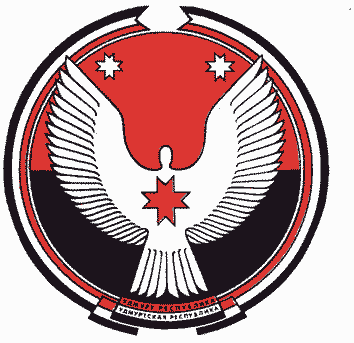 «ВоткА  ЁРОС» МУНИЦИПАЛ КЫЛДЫТЭТЛЭН АдминистрациезАДМИНИСТРАЦИЯ МУНИЦИПАЛЬНОГО ОБРАЗОВАНИЯ «ВОТКИНСКИЙ РАЙОН»ПОСТАНОВЛЕНИЕ28 февраля 2017 года                                                                                                      № 362